Thursday 9:30 amOpen Breed In HandOpen Breed Hunter Pleasure, OpenMorgan Western Pleasure OpenASB Park PleasureWalk Trot Hunt Seat Equitation 11 & underMorgan Classic Pleasure Driving Junior/Novice HorseMorgan Hunter Pleasure YouthOpen Breed English Pleasure Amateur/ Jr. ExhibitorOpen Pony Show Pleasure DrivingMorgan Pleasure Driving Junior HorseMorgan Masters Hunter Pleasure 50 & OverASB Country PleasureHunt Seat Equitation 13 & underMorgan English Pleasure AmateurWestern Seat Equitation 14-17Open Roadster Under SaddleMorgan Western Pleasure Four Year OldMorgan Classic Pleasure Saddle OpenSaddle Seat Equitation 13 & underMorgan Hunter Pleasure OpenASB Three Gaited Show PleasureWalk Jog Western Equitation 11 & underOpen Breed Western Pleasure, OpenOpen Breed Pleasure Driving, OpenHackney Pony, OpenOpen Breed Classic/Country Pleasure Saddle, OpenMorgan Western Pleasure Masters 50 & OverASB Three Gaited Park, AmateurMorgan English Pleasure Novice HorseWalk Trot Saddle Seat Equitation 11 & underASB Country Hunter PleasureThursday 6:30 pmMorgan Pleasure Driving AmateurADHHA Open Fine HarnessMorgan Classic Pleasure Saddle Junior ExhibitorRoadster To Bike, AmateurASB Three Gaited ParkMorgan Park Saddle Junior HorseAMHA Saddle Seat MedalMorgan Hunter Pleasure Junior HorseUPHA Hunter Pleasure Classic (concurrent with 39)Morgan Western Pleasure Junior ExhibitorASB Five Gaited Show Pleasure42.1 Morgan Park Harness Amateur/Jr. ExRoadster Pony to BikeMorgan Classic Pleasure Driving LadiesOpen Breed Classic/Country Pleasure DrivingMorgan English Pleasure OpenMorgan Hunter Pleasure AmateurASB Three GaitedHunt Seat Equitation 14-17Open Breed Fine HarnessMorgan Pleasure Driving OpenOpen Breed Hunter Pleasure Am/Jr. ExMorgan Western Pleasure AmateurOpen Breed Roadster to Bike, Open54.1 Morgan English Pleasure Amateur MastersMorgan Park Saddle OpenASB Five Gaited, Open   Friday 9:30 amAMHA Western Seat MedalOpen Breed In Hand ChampionshipMorgan English Pleasure Junior Exhibitor 14-17Morgan Western Pleasure GentlemenASB Park Pleasure Junior HorseMorgan Western Pleasure Walk Jog 11 & underSnaffle Bit Park/Pleasure63.1 Morgan Hunter Pleasure 13 & underMorgan Hunter Pleasure LadiesOpen Roadster to WagonMorgan Classic Pleasure Driving OpenOpen Breed English Pleasure, OpenMorgan Hunter Pleasure Jr. Ex 14-17Morgan Western Pleasure Three-Year-OldSaddle Seat Equitation 14-17Morgan English Pleasure LadiesRoadster Pony to Bike, Amateur/Jr ExhibitorMorgan Hunter Pleasure Walk Trot 11 & underOpen Breed English Pleasure Walk-Trot, OpenMorgan English Pleasure Junior Exhibitor 13 & underMorgan Pleasure Driving Novice HorseMorgan Classic Pleasure Driving Junior ExhibitorOpen Breed Western Pleasure Amateur/Jr. ExMorgan Hunter Pleasure Novice HorseMorgan Classic Pleasure Saddle, Junior/Novice HorseWestern Seat Equitation 13 & underMorgan Western Pleasure LadiesMorgan Pleasure Driving Junior ExhibitorAMHA Hunt Seat MedalFriday 6:30 pmMorgan Park Harness OpenADHHA Open Three Gaited Park Under SaddleMorgan Classic Pleasure Saddle LadiesOpen Pony Show Pleasure Driving ChampionshipASB Country Pleasure ChampionshipMorgan English Pleasure Junior HorseMorgan Western Pleasure Novice HorseOpen Roadster Pony under SaddleMorgan English Pleasure Walk Trot 11 & underASB Park Pleasure ChampionshipMorgan Hunter Pleasure Junior Horse ChampionshipOpen Breed Western Pleasure ChampionshipMorgan Classic Pleasure Saddle Jr Exhibitor ChampionshipMorgan Park Saddle Amateur, any ageHackney Harness Pony, OpenUPHA Challenge CupMorgan Western Pleasure Junior Horse ChampionshipOpen Breed Roadster to Bike, Novice HorseMorgan Hunter Pleasure Amateur ChampionshipSaturday 9 amOpen Pattern training class-open to all riders including trainersAcademy Walk Trot Horsemanship 18 & OverAcademy Walk Trot Horsemanship Championship 18 & OverAcademy Pleasure Driving ReinsmanshipAcademy Walk Trot Horsemanship 14-17Academy Walk Trot Horsemanship Championship 14-17Academy Walk Trot Horsemanship 11-13Academy Walk Trot Horsemanship Championship 11 -13Academy Walk Trot Horsemanship 9-10Academy Walk Trot Horsemanship Championship 9-10Academy Walk Trot/Jog Hunt/Western Horsemanship any ageAcademy Walk Trot/Jog Hunt/West Horsemanship Champ any ageAcademy Walk Trot Horsemanship 8 & UnderAcademy Walk Trot Horsemanship Championship 8 & UnderAcademy Walk Trot Pattern A any seatAcademy Adult Walk/Trot/Canter Horsemanship 18 & OverAcademy Walk/Trot/Canter Horsemanship Champ 18 & OverAcademy Leadline 7 & Under Walk OnlyAcademy Walk & Trot On the Line 7 & UnderAcademy Walk/Trot/Canter Horsemanship 17 & UnderAcademy Walk/Trot/Canter Horsemanship Champ 17 & underAcademy Walk Trot Canter Hunt/West Horsemanship any ageAcademy Walk Trot Canter Hunt/West Horsemanship Champ any ageAcademy Walk/Trot/Canter Pattern B any seatOpen Breed Showmanship, Adult AmateurOpen Breed Showmanship, 17 & underONE HOUR BREAKMorgan Pleasure Driving Amateur/Jr Ex ChampionshipASB Five Gaited Show Pleasure ChampionshipMorgan Hunter Pleasure Ladies ChampionshipHunt Seat Equitation ChampionshipOpen Breed Classic/Country Pleasure Saddle ChampionshipMorgan Western Pleasure Walk Jog 11 & under ChampionshipOpen Breed Roadster Under Saddle ChampionshipMorgan English Pleasure Junior Exhibitor ChampionshipSnaffle Bit Green Western/Hunter Pleasure TypeMorgan Western Pleasure ChampionshipOpen Breed Hunter Pleasure ChampionshipMorgan Classic Pleasure Driving ChampionshipMorgan English Pleasure Walk Trot 11 & under ChampionshipOpen Breed Pleasure Driving ChampionshipWestern Seat Equitation ChampionshipASB Three Gaited Show Pleasure ChampionshipOpen Breed English Pleasure ChampionshipSaturday - 90 Minutes After the Last Class of the AfternoonMorgan Park Harness ChampionshipOpen Breed Walk Trot Equitation Championship, All SeatsRoadster To Bike Amateur ChampionshipASB Three Gaited Park ChampionshipMorgan Western Pl Junior Exhibitor ChampionshipMorgan Hunter Pl Walk Trot 11 & under ChampionshipSaddle Seat Equitation ChampionshipMorgan Hunter Pleasure ChampionshipHackney Pony ChampionshipOpen Breed Classic/Country Pleasure Driving ChampMorgan English Pleasure ChampionshipASB Three Gaited Park Amateur ChampionshipOpen Roadster Pony to Bike ChampionshipMorgan Western Pleasure Amateur ChampionshipOpen English Pleasure Walk-Trot, Open ChampionshipOpen Breed Roadster to Bike ChampionshipMorgan Hunter Pleasure Junior Exhibitor ChampionshipASB Three Gaited ChampionshipMorgan Classic Pleasure Saddle Championship Harness Pony ChampionshipMorgan Pleasure Driving ChampionshipASB Five Gaited ChampionshipOpen Breed Fine Harness ChampionshipMorgan English Pleasure Amateur ChampionshipMorgan Park Saddle Championship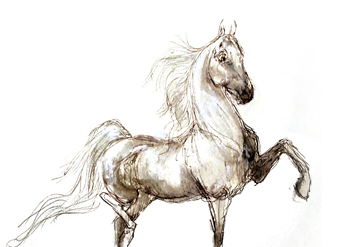 